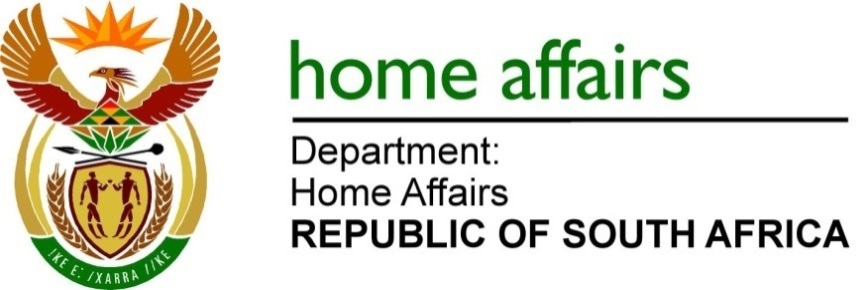 NATIONAL ASSEMBLYQUESTION FOR WRITTEN REPLYQUESTION NO. 3471DATE OF PUBLICATION: FRIDAY 30 SEPTEMBER 2022INTERNAL QUESTION PAPER 37 – 20223471.	Ms L L van der Merwe  (IFP) to ask the Minister of Home Affairs: What total number of notices of birth were issued by his department to migrants who have given birth in the Republic in the past 10 years?  			NW4276EREPLY:  The Department does not keep statistics of the manually issued notices of birth to migrants as there’s no provision on the National Population Register (NPR) to register such notices. The Live Capture birth register module has been designed to capture such information in the future once birth registration migrate from NPR to Live Capture.END		